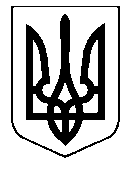 УКРАЇНАНОСІВСЬКА  МІСЬКА  РАДАНОСІВСЬКОГО  РАЙОНУ     ЧЕРНІГІВСЬКОЇ  ОБЛАСТІВИКОНАВЧИЙ  КОМІТЕТР І Ш Е Н Н Я26 вересня   2019 року                  м. Носівка	      		            № 276Про  внесення змін до Програми  надання соціальної  матеріальної грошової допомоги мешканцям Носівської  громади на 2019-2021 рокиКеруючись статтею 34 Закону України «Про місцеве самоврядування в Україні», з  метою поліпшення матеріального стану громадян, що постійно мешкають на території Носівської територіальної громади та які опинились у  скрутних  життєвих  обставинах, підвищення рівня соціального захисту населення таких громадян, виконавчий комітет міської ради в и р і ш и в:Схвалити внесення змін до Програми  надання соціальної матеріальної грошової допомоги мешканцям громади на 2019-2021 роки, а саме:В паспорті програми п. 7 викласти в наступній редакції:« загальний обсяг фінансових ресурсів, необхідних для реалізації Програми:на 2019 рік   -  320,00 тис. грн.на 2020 рік   -  350,00 тис. грн.на 2021 рік   -  410,00 тис. грн.»Подати запропоновані зміни до Програми надання соціальної матеріальної грошової допомоги мешканцям громади на 2019-2021 роки на розгляд постійних комісій та сесії міської ради.Контроль  за  виконанням  даного рішення  покласти  на заступника міського голови з питань гуманітарної сфери Л. Міщенко та начальника відділу СЗН Носівської міської ради  М. Оксимець.  Міський голова                   		                             	       В. ІГНАТЧЕНКО